Publicado en Barcelona el 28/09/2022 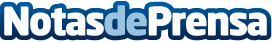 Whirlpool incorpora a la W Collection un nuevo horno de vapor más inteligenteWhirlpool presenta el nuevo horno con vapor W6 OS4 4S1 H BL con Tecnología 6TH Sense. Este modelo, perteneciente a la gama W Collection, facilita el día a día de los hogares con tecnología de autolimpieza hidrolítica y hasta 40 funciones de cocción automáticasDatos de contacto:Fair Play Comunicación932184766Nota de prensa publicada en: https://www.notasdeprensa.es/whirlpool-incorpora-a-la-w-collection-un-nuevo Categorias: Nacional Interiorismo Gastronomía Consumo Hogar Innovación Tecnológica http://www.notasdeprensa.es